Lampiran 1RENCANA PELAKSANAAN PEMBELAJARAN(RPP)(Pertemuan I)Nama Sekolah	: SMAN 1 BURAUMata Pelajaran	: EkonomiKelas/Semester	: X / DuaTahun pelajaran	: 2013/2014Alokasi Waktu	: 2 x 45 menitStandar Kompetensi	: 5.  Memahami Produk Domestik Bruto (PDB), Produk Domestik Regional Bruto (PDRB), Pendapatan Nasional Bruto (PNB), Pendapatan Nasional (PN)Kompetensi Dasar	:  5.4. Mendeskripsikan indeks harga dan inflasiIndikatorMendeskripsikan pengertian inflasi.Mengidentifikasi sebab-sebab timbulnya inflasi dan cara mengatasinyaI.	Tujuan PembelajaranMendeskripsikan inflasi serta mengetahui jenis-jenis inflasiMembedakan teori-teori inflasi dari berbagai sudut pandangMendeskripsikan perbedaan deflasi, devaluasi, depresi, apresiasi, dan revaluasi dan hubungannya dengan inflasiII.	Materi Pembelajaran	: 	InflasiPengertian inflasi.Faktor penyebab terjadinya inflasi.Dampak inflasi dan cara mengatasi inflasiIII.	Metode Pembelajaran	: 1,	Ceramah2.	Pemberian tugas3.	Tanya Jawab dan diskusi4.	Model: Problem Based LearningIV.	Langkah-Langkah PembelajaranV.	Alat (Bahan) / Sumber Belajar:a. 	Alat / Bahan	: 	Peta KonsepCD Perangkat Pembelajaran Tuntasb. 	Sumber Belajar	: 	Ekonomi SMA Jilid  1 Wahyu Adji, Suwerli, Suratno. Erlangga 2007.VI.	Penilaian	1.	Prosedur	:a.	Penilaian proses belajar mengajarb.	Penilaian hasil belajar2.	Alat Penilaian (Soal )1. Jelaskan pengertian inflasi2. Sebutkan dan jelaskan sebab terjadinya inflasi      Burau,       Mei  2014Guru Mata Pelajaran				   PenelitiGusti Ngurah Sutrisna SE				  I Ketut Wira Suardiantara  	  NIM.104104030MengetahuiKepala Sekolah SMA Negeri 1 BurauH.Muh.Mustadir S.Pd.MMNIP. 196212311984031113RENCANA PELAKSANAAN PEMBELAJARAN(RPP)(Pertemuan II)Nama Sekolah	: SMAN 1 BURAUMata Pelajaran	: EkonomiKelas/Semester	: X / DuaTahun pelajaran	: 2013/2014Alokasi Waktu	: 2 x 45 menitStandar Kompetensi	: 5.  Memahami Produk Domestik Bruto (PDB), Produk Domestik Regional Bruto (PDRB), Pendapatan Nasional Bruto (PNB), Pendapatan Nasional (PN)Kompetensi Dasar	:  5.4. Mendeskripsikan indeks harga dan inflasiIndikatorMengumpulkan informasi terhadap pegawai negeri dan swasta untuk mengetahui dampak inflasiMendeskripsikan indeks harga konsumen dan produsenI.	Tujuan PembelajaranMendeskripsikan inflasi serta mengetahui jenis-jenis inflasiMembedakan teori-teori inflasi dari berbagai sudut pandangMendeskripsikan perbedaan deflasi, devaluasi, depresi, apresiasi, dan revaluasi dan hubungannya dengan inflasiII.	Materi Pembelajaran	: 	InflasiPengertian inflasi.Faktor penyebab terjadinya inflasi.Dampak inflasi dan cara mengatasi inflasiIII.	Metode Pembelajaran	: 1,	Ceramah2.	Pemberian tugas3.	Tanya Jawab dan diskusi4.	Model: Problem Based LearningIV.	Langkah-Langkah PembelajaranV.	Alat (Bahan) / Sumber Belajar:a. 	Alat / Bahan	: 	Peta KonsepCD Perangkat Pembelajaran Tuntasb. 	Sumber Belajar	: 	Ekonomi SMA Jilid  1 Wahyu Adji, Suwerli, Suratno. Erlangga 2007.VI.	Penilaian	1.	Prosedur	:a.	Penilaian proses belajar mengajarb.	Penilaian hasil belajar2.	Alat Penilaian (Soal )1. Sebutkan dan jelaskan berbagai kebijakan yang diambil pemerinth  untuk mengatasi inflasi.2. Jelaskan pengertian indeks harga konsumen dan produsen      Burau,       Mei  2014Guru Mata Pelajaran				   PenelitiGusti Ngurah Sutrisna SE				  I Ketut Wira Suardiantara  	  NIM.104104030MengetahuiKepala Sekolah SMA Negeri 1 BurauH.Muh.Mustadir S.Pd.MMNIP. 196212311984031113RENCANA PELAKSANAAN PEMBELAJARAN(RPP)(Pertemuan III)Nama Sekolah 	: SMAN 1 BURAUMata Pelajaran	: EkonomiKelas I Semester         : X / DuaTahun pelajaran          : 2013/2014Alokasi Waktu 	: 2 x 45 menitStandar Kompetensi	: 5. Memahami Produk Domestik Bruto (PDB), Produk Domestik Regiona Bruto (PDRB), Pendapatan Nasional Bruto (PNB), Pendapatan Nasional (PN)Kompetensi Dasar	:  5.5.   Mendeskripsikan indeks harga dan inflasiIndikator :Menghitung inflasi dengan indeks harga produsen dan konsumenMngidentifikasi peranan dan fungsi indeks harga dalam ekonomiI.	Tujuan Pembelajaran	: Mendeskripsikan indeks harga konsumen dan produsenMenghitung inflasi dengan indeks harga produsen dan konsumenII.	Materi Pembelajaran	:  Indeks HargaIndeks Harga Konsumen dan ProdusenMenghitung inflasi dengan indeks hargaIII.	Metode Pembelajaran	: 	1,	Ceramah bervariasi2.	Pemberian tugas3.	Diskusi4. 	Model : Problem Based LearningIV.	Langkah-Langkah PembelajaranV.	Alat (Bahan) / Sumber Belajar:a. 	Alat / Bahan	: 	Peta KonsepCD Perangkat Pembelajaran Tuntasb. 	Sumber Belajar	: 	 Ekonomi SMA Jilid 1 Wahyu Adji, Suwerli, Suratno. Erlangga 2007.VI.	Penilaian	1.	Prosedur	:a.	Penilaian proses belajar mengajarb.	Penilaian hasil belajarAlat Penilaian (Soal )Dik: IHK tahun 2002 sebesar 262,30 dan IHK tahun 2003 sebesar 279,58  berapakah laju inflasinya.Sebutkan 2 ( dua ) fungsi utama indeks harga								      Burau,         Mei  2014Guru Mata Pelajaran				   PenelitiGusti Ngurah Sutrisna SE				  I Ketut Wira Suardiantara  	  NIM.104104030MengetahuiKepala Sekolah SMA Negeri 1 BurauH.Muh.Mustadir S.Pd.MMNIP. 196212311984031113Lampiran 2KISI-KISI INSTRUMENT PENELITIANPengaruh Penerapan Model Problem Based Learning Pada Mata Pelajaran Ekonomi Terhadap Hasil Belajar Siswa Kelas X di SMA Negeri 1 BurauKabupaten LuwuTimurDeskriptor :B = jika guru memberikan salam dan mengecek kehadiran siswa.C = jika guru hanya melakukan salah satu diantaranya (memberi salam atau mengecek kehadiran siswa).K = jika guru tidak melakukan kedua-duanya.B = jika guru mengaitkan materi pelajaran sebelumnya dengan materi yang akan dibahas.C = Jika guru mengaitkan materi pelajaran sebelumnya yang tidak berkaitan dengan materi yang akan dibahas.K  =  jika guru tidak mengaitkan materi pelajaran sebelumnya.B = jika guru menyampaikan tujuan pembelajaran sesuai dengan materi yang akan dibahas.	C = jika guru menyampaikan tujuan pembelajaran tetapi tidak sesuai dengan materi yang akan dibahas.K =  jika guru tidak menyampaikan tujuan pembelajaranB =  jika guru mmberikan motivasi pembelajaran yang menarik berkaitan dengan tujuan pembelajaran	C =  jika guru mmberikan motivasi pembelajaran yang menarik dan tidak berkaitan dengan tujuan pembelajaran	K =  jika guru tidak mmberikan motivasiB =  jika guru menjelaskan alur pelaksanaan pembelajaran dengan sesuai	C = jika guru menjelaskan alur pelaksanaan pembelajaran tetapi tidak sesuai	K = jika guru tidak menjelaskan alur pelaksanaan pembelajaranB =jika guru mengelompokkan siswa menurut karakteristik untuk  dijadikan pasangan kelompokC = jika guru mengelompokkan siswa menurut absensi untuk dijadikan pasangan kelompokK = jika guru mengelompokkan siswa berdasarkan teman duduknyaB =  jika guru menyampaikan masalah yang akan dibahas masing – masing kelompok dengan ringkas dan jelas terkait indeks harga dan inflasiC = jika guru menyampaikan masalah yang akan dibahas masing – masing kelompok dengan ringkas sesuai terkait indeks harga dan inflasiK = jika guru tidak menyampaikan masalah yang akan dibahas masing –  masing kelompok dengan ringkas dan jelas terkait indeks harga dan inflasiB = jika guru menjelaskan tentang pengertian umum indeks harga dan inflasi secara ringkas dan jelasC = jika guru menjelaskan tentang pengertian umum indeks harga dan inflasi secara ringkas manun tidak jelasK = jika guru tidak menjelaskan tentang pengertian umum indeks harga dan inflasi B = jika guru memberikan LKS tentang materi indeks harga dan inflasi setiap masing-masing kelompokC = jika Guru hanya memberikan LKS tentang materi indeks harga dan inflasi hanya beberapa kelompokK = jika guru tidak memberikan LKS tentang materi indeks harga dan inflasi setiap masing-masing kelompokB =  jika guru membimbing dan menginstruksikan agar setiap siswa pada masing – masing kelompok memberikan definisi tersendiri mengenai indeks harga dan inflasiC = jika guru hanya membimbing dan tidak menginstruksikan agar setiap siswa pada masing – masing kelompok memberikan definisi tersendiri mengenai indeks harga dan inflasiK = jika guru tidak membimbing dan tidak menginstruksikan agar setiap siswa pada masing – masing kelompok memberikan definisi tersendiri mengenai indeks harga dan inflasiB = jika guru mengarahkan masing – masing kelompok untuk menyatukan semua definisi masing – masing siswa dalam kelompok terkait indeks harga dan inflasi  C = jika guru hanya mengarahkan beberapa kelompok untuk menyatukan semua definisi masing – masing siswa dalam kelompok terkait indeks harga dan inflasi  K = jika guru tidak mengarahkan masing-masing  kelompok untuk menyatukan semua definisi masing – masing siswa dalam kelompok terkait indeks harga dan inflasi  B = jika guru membantu masing – masing kelompok untuk           mengorganisasikan materi indeks harga dan inflasiC = jika guru hanya membantu beberapa kelompok untuk mengorganisasikan materi indeks harga dan inflasiK = jika guru tidak membantu masing – masing kelompok untuk mengorganisasikan materi indeks harga dan inflasi B = jika guru memberikan bantuan kepada kelompok yang kurang mengerti dalam pengorganisasian masalah yang adaC = jika guru hanya memberikan tanggapan kepada kelompok yang kurang mengerti dalam pengorganisasian masalah yang adaK = jika guru tidak memberikan bantuan kepada kelompok yang kurang mengerti dalam pengorganisasian masalah yang adaB = jika guru menginstruksikan kepada masing - masing siswa dalam kelompok untuk mencari dan mengumpulkan informasi terkait masalah yang telah diorganisasikanC = jika guru hanya menginstruksikan kepada beberapa siswa dalam kelompok untuk mencari dan mengumpulkan informasi terkait masalah yang telah diorganisasikanK = jika guru tidak menginstruksikan kepada masing-masing siswa dalam kelompok untuk mencari dan mengumpulkan informasi terkait masalah yang telah diorganisasikanB =  jika guru menginstruksikan kepada masing – masing kelompok untuk menyatukan informasi yang ditemukan masing – masing siswa dalam kelompokC = jika guru hanya menginstruksikan kepada beberapa kelompok untuk menyatukan informasi yang ditemukan masing – masing siswa dalam kelompokK = jika guru tidak menginstruksikan kepada masing – masing kelompok untuk menyatukan informasi yang ditemukan masing – masing siswa dalam kelompokB = jika guru mendorong kelompok untuk melaksanakan eksperimen untuk mendapatkan penjelasan dan pemecahan masalah yang berhubungan dengan masalah yang telah di organisasikanC = jika guru hanya mendorong beberapa kelompok untuk melaksanakan eksperimen untuk mendapatkan penjelasan dan pemecahan masalah yang berhubungan dengan masalah yang telah di organisasikanK = jika guru tidak mendorong kelompok untuk melaksanakan eksperimen untuk mendapatkan penjelasan dan pemecahan masalah yang berhubungan dengan masalah yang telah di organisasikanB = jika Guru memberikan kesempatan kepada setiap kelompok untuk mempresentasikan hasil kerja kelompoknya dan kelompok lain memberikan tanggapanC = jika Guru hanya memberikan kesempatan kepada beberapa kelompok untuk mempresentasikan hasil kerja kelompoknya dan kelompok lain memberikan tanggapanK = jika Guru tidak memberikan kesempatan kepada setiap kelompok untuk mempresentasikan hasil kerja kelompoknya dan kelompok lain memberikan tanggapanB = jika guru memberikan penegasan hasil diskusi kelompok secara ringkas dan jelasC = jika guru memberikan penegasan hasil diskusi kelompok secara ringkasK = jika guru tidak memberikan penegasan hasil diskusi kelompok secara ringkas dan jelasB = jika guru bersama siswa menyimpulkan materi pembelajaran secara ringkas dan jelasC = jika guru bersama siswa menyimpulkan materi pembelajaran secara ringkas K = jika guru bersama siswa tidak menyimpulkan materi pembelajaran secara ringkas dan jelasB =  jika guru mengadakan evaluasi dan review pengalaman siswa selama proses pembelajaranC = jika guru hanya mengadakan evaluasi dan tidak mereview pengalaman siswa selama proses pembelajaranK = jika guru tidak mengadakan evaluasi dan review pengalaman siswa selama proses pembelajaranB = jika guru menutup pelajaran disertai pesan moral kepada siswa.C = jika guru menutup pelajaran tidak disertai pesan moral kepada siswa.K = jika guru tidak menutup dan tidak disertai pesan moral kepada siswa.Lampiran 3HASIL OBSERVASI GURU Petunjuk Pengisian:Amatilah hal-hal yang menyangkut kegiatan guru selama kegiatan pembelajaran berlangsung, kemudian isilah lembar pengamatan dengan memberikan tanda cek  () pada guru untuk setiap aspek yang diamati.Burau,    Mei 2014Observer,I Ketut Wira SuardiantaraNIM. 104104030Lampiran 4HASIL OBSERVASI SISWAPetunjuk Pengisian:Amatilah hal-hal yang menyangkut kegiatan guru selama kegiatan pembelajaran berlangsung, kemudian isilah lembar pengamatan dengan memberikan angka jumlah siswa untuk setiap aspek yang diamati.Lampiran 5PEDOMAN OBSERVASI SISWALampiran 6Lembar Kerja SiswaPertemuan IMata Pelajaran	: EkonomiSatuan Pendidikan	: SMAKelas / Semester	: X - 4 / GenapKerjakan dan Diskusikan soal-soal di bawah ini dengan kelompok anda !Jelaskan pengertian inflasiSebutkan dan jelaskan sebab terjadinya inflasiLembar Kerja SiswaPertemuan IIMata Pelajaran	: EkonomiSatuan Pendidikan	: SMAKelas / Semester	: X - 4 / GenapKerjakan dan Diskusikan soal-soal di bawah ini dengan kelompok anda !Sebutkan dan jelaskan berbagai kebijakan yang diambil pemerinth  untuk mengatasi inflasi.Jelaskan pengertian indeks harga konsumen dan produsenLembar Kerja SiswaPertemuan IIIMata Pelajaran	: EkonomiSatuan Pendidikan	: SMAKelas / Semester	: X - 4 / GenapKerjakan dan Diskusikan soal-soal di bawah ini dengan kelompok anda !Dik: IHK tahun 2002 sebesar 262,30 dan IHK tahun 2003 sebesar 279,58  berapakah laju inflasinya.Sebutkan 2 ( dua ) fungsi utama indeks hargaLampiran 7TES AKHIRMata Pelajaran	: EkonomiSatuan Pendidikan	: SMAKelas/Semester	: X /Genap			Waktu			: 80 MenitA. 	Petunjuk :Tuliskanlah Nama, Nomor Stambuk, dan kelas anda pada lembar jawaban sebelum menjawab soal.Pilihlah jawaban yang paling tepatB. 	Kerjakan soal-soal di bawah ini !Pengertian inflasi adalah...Suatu proses Kenaikan tingkat harga barang-barang secara umum.Suatu proses penurunan tingkat harga barang-barang secara umum.Jumlah uang yang beredar bertambahMenurunnya daya beli masyarakatKetidakseimbangan dalam perekonomianSalah satu penyebab inflasi adalah peranan jumlah uang yang beredar dan harapan. Hal ini menurut teori...Teori KeynesTeori StrukturalTeori KuantitasTeori perbandinganTeori pasar uang terbukaPerhatikan pernyataan berikut:Permintaan masyarakat meningkatPenawaran yang lebih besar melebihi jumlah barang.Adanya penambahan jumlah uang yang beredarPermintaan yang lebih besar melebihi jumlah barang yang tersedia Dari pernyataan diatas yang merupakan penyebab inflasi adalah...1 dan 21 dan 41, 2, dan 41, 3, dan 41, 2, 3, dan 4Jika besarnya inflasi kurang dari 10 % setahun, maka dinamakan...Inflasi sedangInflasi ringan Inflasi beratInflasi tinggiHiper inflasiInflasi yang disebabkan oleh kenaikan biaya produksi...Wages cost inflationSpiral inflationDemand pull inflationCost push inflationPrice push inflationInflasi yang disebabkan dari Domestic Inflation dan Imported Inflation, termasuk dalam golongan inflasi berdasarkan...Asal InflasiPenyebab awal terjadi inflasiTingkat kepentingannyaTingkat kesukarannyaTingkat keparahannyaDemand Pull inflation dapat terjadi karena beberapa hal berikut, kecuali...Besarnya pajak diturunkanTerlalu banyaknuang yang beredar di masyarakatKonsumen lebih memilih membeli barang dalam jumlah yang banyakBank Sentral terlalu banyak mengalirkan uangMenurunnya anggaran belanja negara dan ekspansi bisnisInflasi akan menguntungkan pihak...Yang berpiutangYang berhutangPenabungPengusahaPedagangBerikut adalah pihak-pihak yang terkena dampak inflasiPenabungMasyarakat penghasilan tetapMasyarakat yang meminjamkan(kreditur)Masyarakat yang berpenghasilan tinggiMasyarakat peminjam (debitur)Yang merasa dirugikan dengan terjadinya inflasi...1, 3, dan 52, 3, dan 51, 2, dan 41, 2, dan 32, 3, dan 4Yang merupakan dampak positif dari terjadinya inflasi adalah..Pengusaha enggan melakukan investasiDaya beli masyarakat menurunMendorong pengusaha memperluas produksiMengurangi devisa negaraPengurangan kesempatan kerjaAkibat terjadinya inflasi bagi pedagang luar negeri adalah...Neraca pedagangan devisit  dan mengurangi devisa negaraNeraca pardagangan devisit dan meningkatkan devisa negara.Neraca perdagangan surplus dan mengurangi devisa negaraNeraca perdagangan berimbang dan mangurangi devisa negaraNeraca perdagangan berimbang dan meningkatkan devisa negaraKebijakan pemerintah dibidang keuangan untuk mengatasi inflasi adalah...Kebijakan fiskalKebijakan moneterKebijakan nonmoneterKebijakan kredit selektifKebijakan menaikan tarif pajakPemerintah menggunakan cara-cara berikut untuk mengatasi inflasi, kecuali...Menurunkan tingkat suku bungaMenaikan pajakMenurunkan pengeluaran pemerintahMenjual obligasiPengawasan kredit selektifUntuk mengatasi inflasi pemerintah melakukan tindakan...Mengurangi jumlah uang yang beredarDeflasiMeningkatkan eksportDevaluasiMenambah jumlah uang yang baredarKebijakan pemerintah untuk mengatasi inflasi dengan cara menjual dan membeli surat-surat berharga adalah...Kebijakan diskontoKebijakan pasar terbukaKebijakan fiskalKebijakan menaikan kas rasioKebijakan nonmoneterDibawah ini merupakan peran Bank Central dalam mengatasi inflasi adalah, kecuali...Open MarketCash RasioMenaikan suku bungaMenaikan tarif pajakmemperketat pemberian kreditPeran Bank Sentral untuk mengatasi inflasi dimana mewajibkan bank-bank untuk menaikan cadangan kasnya adalah..Open market		Cash rasio		Politik diskontoPengawasan kreditPolitik moneterKebijakan dimana Kredit yang hanya diberikan untuk usaha-usaha produktif adalah....Politik diskontoOpen marketCash rasioPengawasan kreditPolitik moneterInflasi diukur menggunakan...IndeksDeflasiDevaluasiNeraca perdaganganNeraca pembayaranIndeks harga adalah ...untuk mengukur tingkat perubahan harga kelompok barang dan jasa yang sering dipakai dalam sebuah rumah tangga dalam jangka waktu tertentu.Kenaikan harga secara terus-menerusSuatu proses penurunan tingkat harga barang-barang secara umum.Jumlah uang yang beredar bertambahMenurunnya daya beli masyarakatLampiran 8Pedoman PenskoranLampiran 9DAFTAR  NILAI  EVALUASI (Posttest)Mata Pelajaran : EkonomiPencapaian hasil belajar kelas Eksperimen dengan kelas Kontrol				          Burau,    Mei 2014Guru Mata Pelajaran				  PenelitiGusti Ngurah Sutrisna SE			  	  I Ketut Wira Suardiantara						    	  NIM.104104030Lampiran 10DOKUMENTASI DALAM PROSES PEMBELAJARAN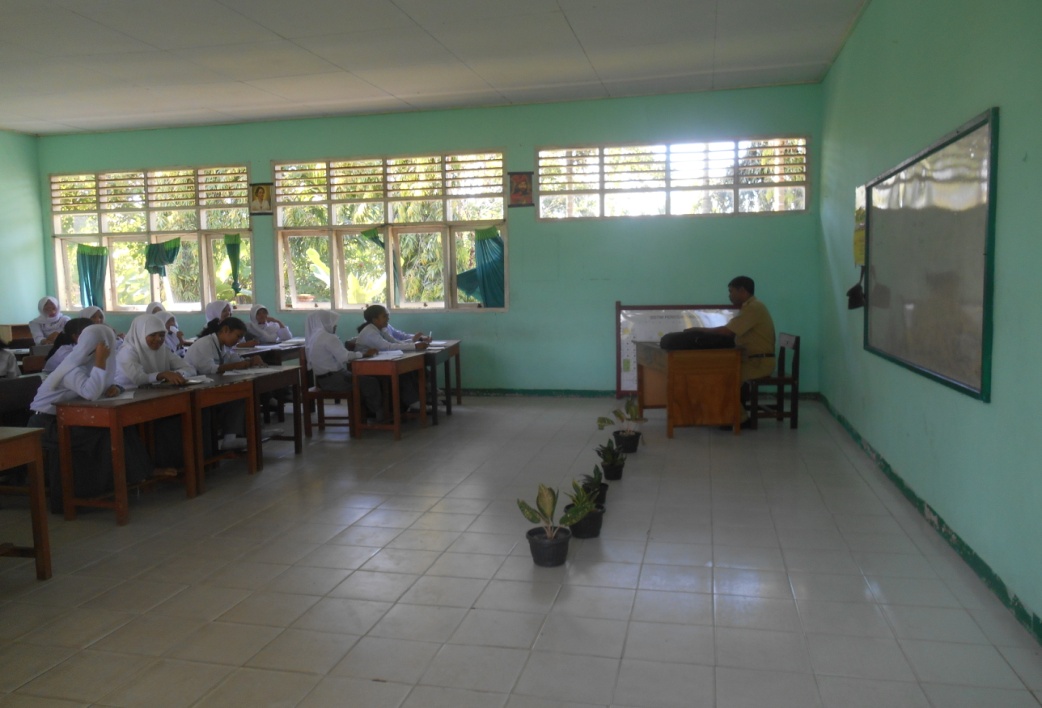 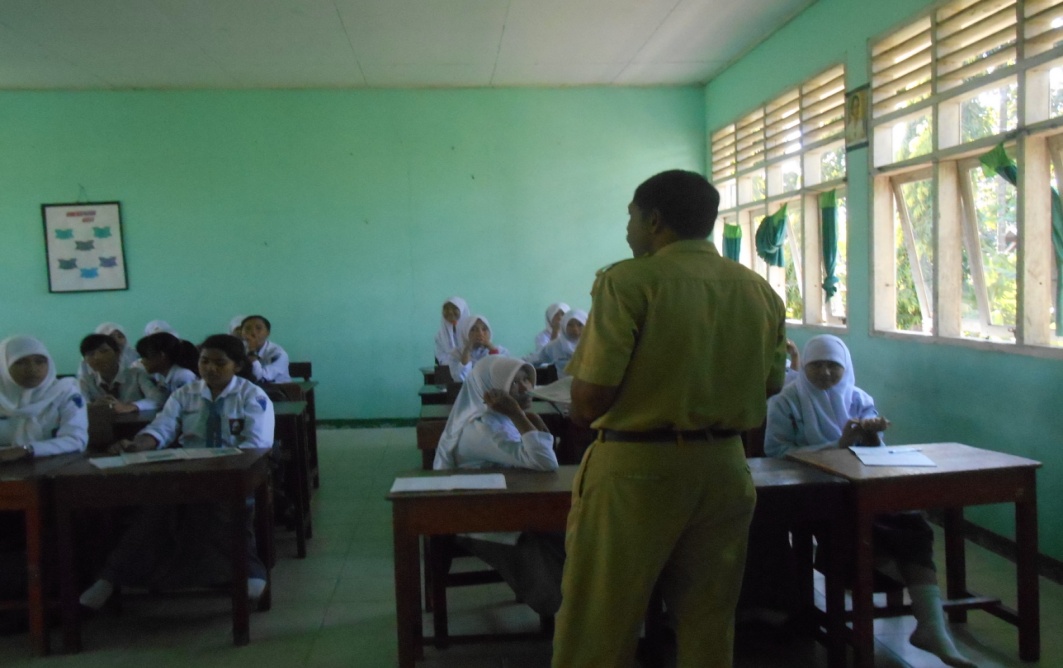 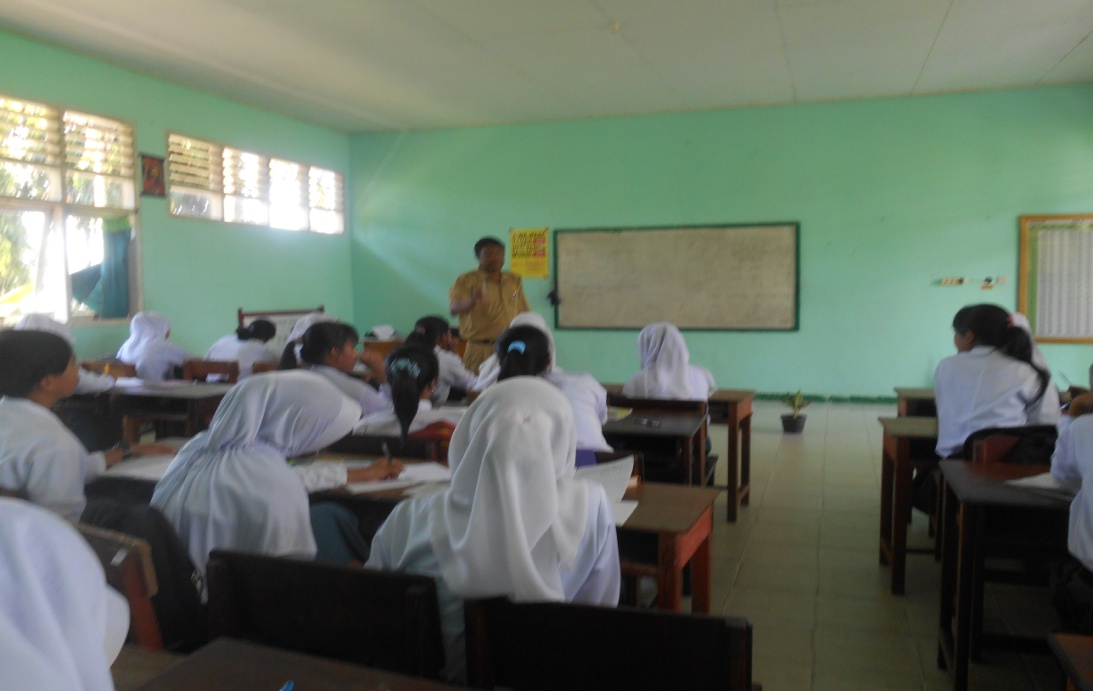 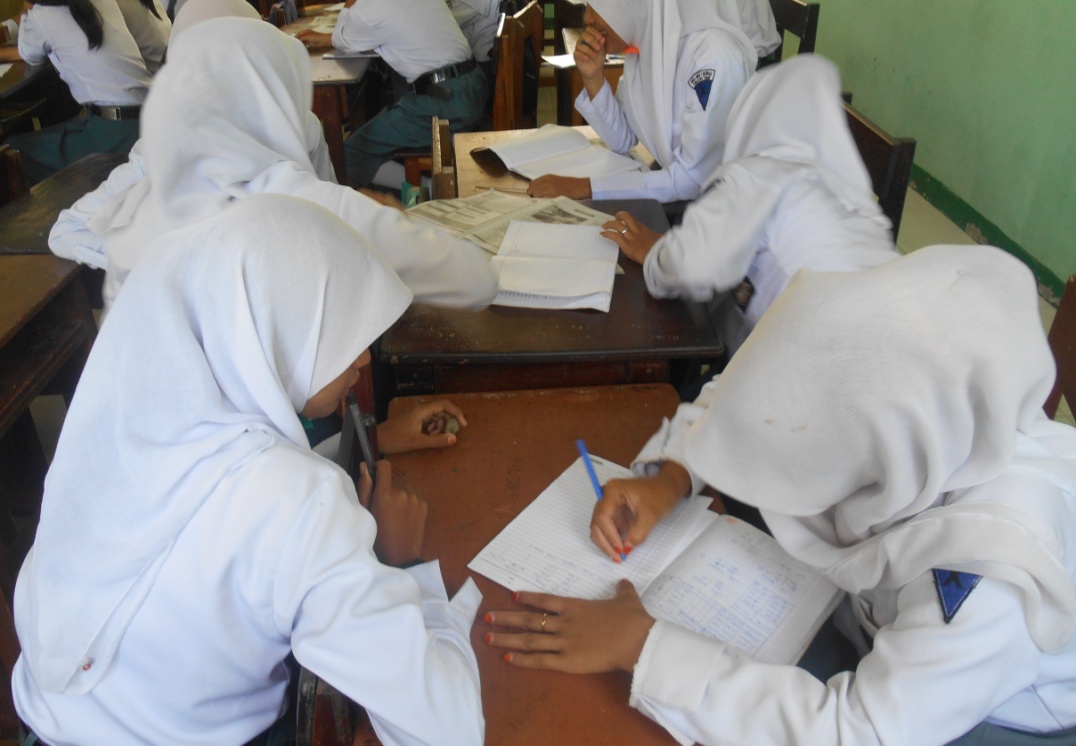 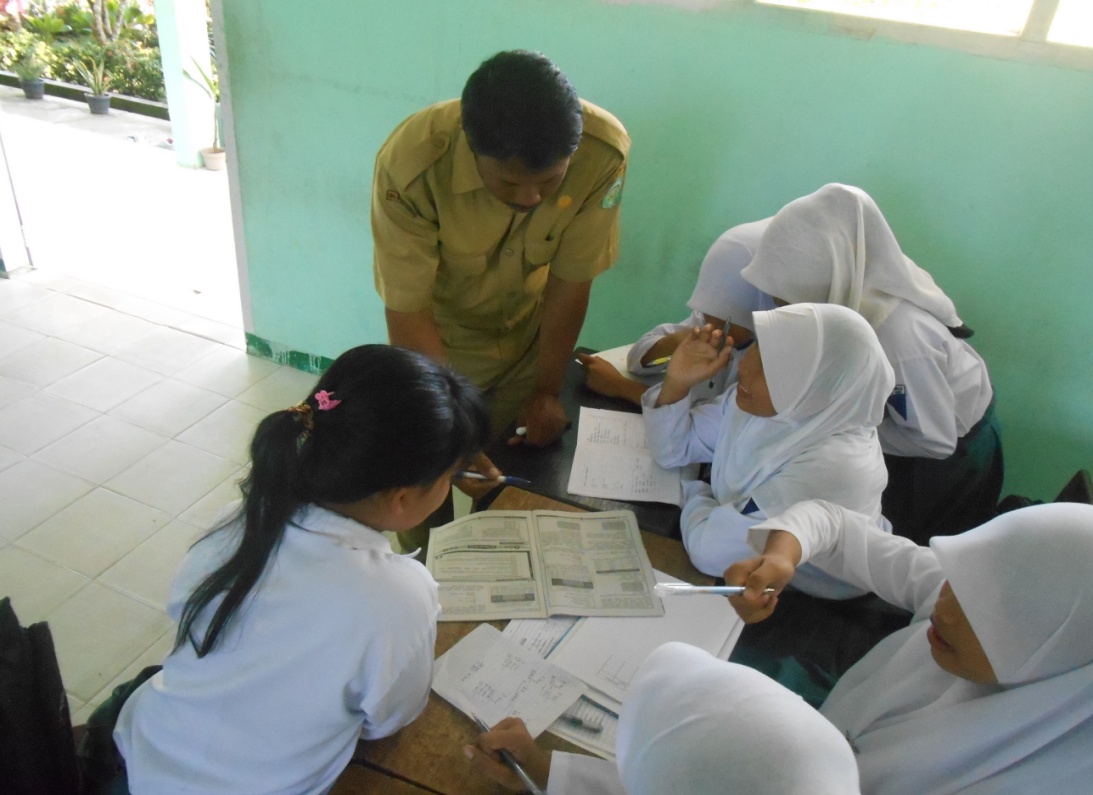 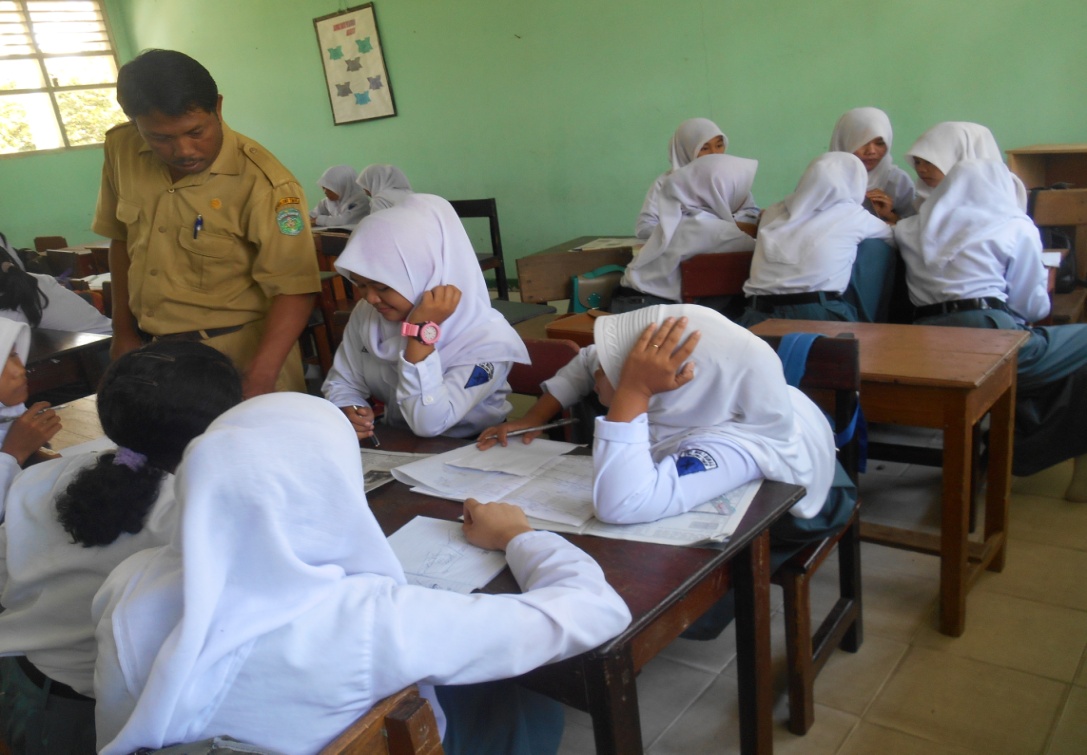 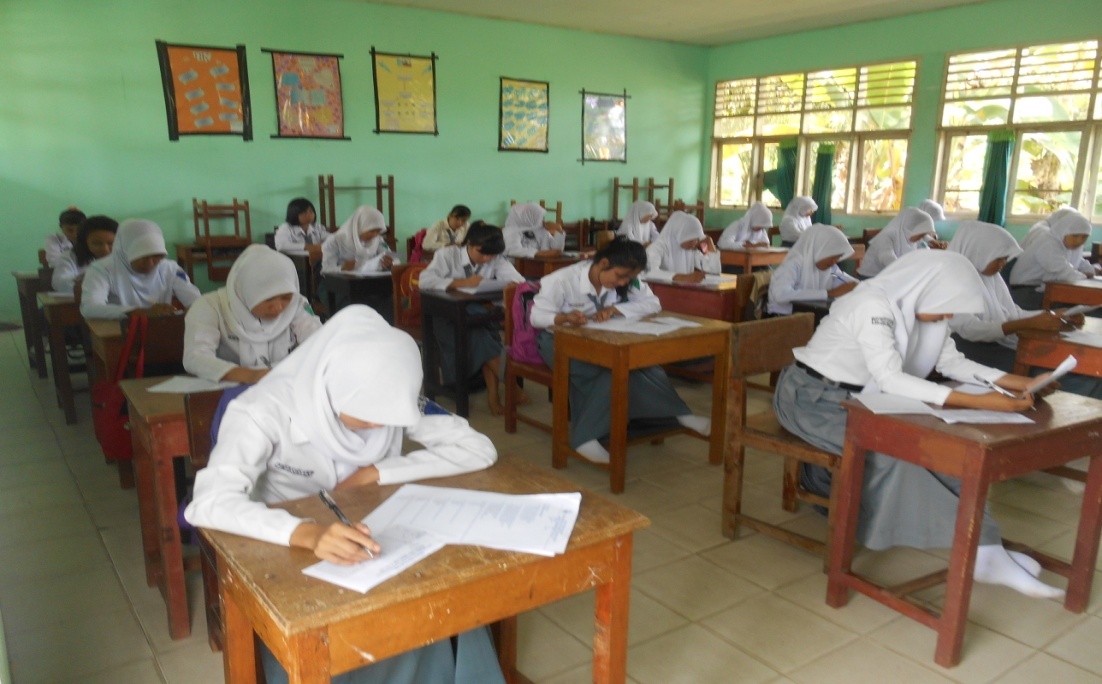 Lampiran 11Titik Persentase Distribusi t (df = 41 – 80)RIWAYAT HIDUPI Ketut Wira Suardiantara lahir di Pepuro Barat tanggal 20 Maret 1991, anak keempat dari pasangan I Made Artha Wijaya dan Ni Made Suartini. Penulis mulai masuk sekolah di SD Negeri 406 Saile pada tahun 1998 dan tamat pada tahun 2004. Kemudian penulis melanjutkan sekolah di SMP Negeri 1 Burau pada tahun 2004 dan tamat pada tahun 2007, kemudian penulis melanjutkan sekolah di SMA Negeri 1 Burau pada tahun 2007 dan tamat pada tahun 2010. Pada tahun 2010, penulis mengikuti tes masuk perguruan tinggi (SNMPTN) program S1  dan lulus, sehingga melanjutkan pendidikan di Universitas Negeri Makassar Fakultas Ilmu Pendidikan pada Jurusan Kurikulum dan Teknologi Pendidikan hingga sekarang. Selama kuliah penulis aktif di organisasi internal sebagai pengurus HIMATEP periode 2011-2012. 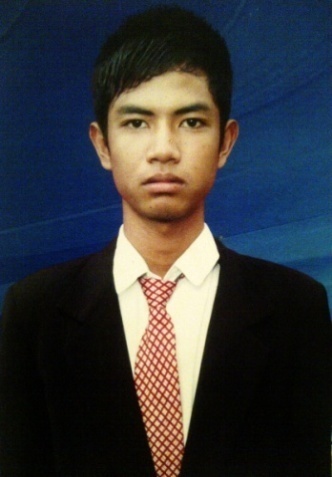 KegiatanPembelajaranAlokasiWaktuA.	Kegiatan awal:a.	Apersepsib.	Motivasic.	Potensi diri10B.	Kegiatan Inti :Siswa dibagi dalam beberapa kelompok, dengan anggota tiap kelompok 6 orang. Siswa diminta untuk duduk dalam tatanan pembelajaran kooperatif (siswa berkelompok, dengan dua meja disatukan, siswa duduk melingkari tatanan meja) Guru menyampaikan masalah yang akan dibahas masing – masing kelompok terkait inflasi Guru menjelaskan tentang pengertian umum inflasiSiswa diberikan LKS tentang materi inflasi Guru membimbing dan menginstruksikan agar setiap siswa pada masing – masing kelompok memberikan definisi tersendiri mengenai inflasi Guru mengarahkan masing – masing kelompok untuk menyatukan semua definisi masing – masing siswa dalam kelompok terkait inflasiGuru membantu masing – masing kelompok  untuk mengorganisasikan masalah yang adaGuru menginstruksikan kepada masing – masing siswa dalam kelompok untuk mencari dan mengumpulkan informasi terkait masalah yang telah di organisasikanGuru menginstruksikan kepada masing – masing kelompok untuk menyatukan informasi yang ditemukan masing – masing siswa dalam kelompokGuru mendorong kelompok untuk melaksakan eksperimen untuk mendapatkan penjelasan dan pemecahan masalah yang berhubungan dengan masalah yang telah diorganisasikanGuru memberikan kesempatan kepada setiap kelompok untuk mempresentasikan hasil kerja kelompoknya dan kelompok lain memberikan tanggapanGuru memberikan penegasan hasil diskusi kelompok60C. 	KegiatanAkhir :a.      Siswa kembali pada tempat duduk semulab.	Menyimpulkan materi pembelajaranc.	Post tes20KegiatanPembelajaranAlokasiWaktuA.	Kegiatan awal:a.	Apersepsib.	Motivasic.	Potensi diri10B.	Kegiatan Inti :Siswa kembali kekelompoknya masing-masing sesuai dengan kelompok sebelumnya . Siswa diminta untuk duduk dalam tatanan pembelajaran kooperatif (siswa berkelompok, dengan dua meja disatukan, siswa duduk melingkari tatanan meja) Guru menyampaikan masalah yang akan dibahas masing – masing kelompok terkait dampak inflasi dan mendeskripsikan indeks harga konsumen dan produsenGuru menjelaskan tentang pengertian umum indeks harga konsumen dan produsenSiswa diberikan LKS tentang materi yang akan dibahasGuru membimbing dan menginstruksikan agar setiap siswa pada masing – masing kelompok memberikan definisi tersendiri mengenai indeks harga konsumen dan produsenGuru mengarahkan masing – masing kelompok untuk menyatukan semua definisi masing – masing siswa dalam kelompok terkait indeks harga konsumen dan produsenGuru membantu masing – masing kelompok  untuk mengorganisasikan masalah yang adaGuru menginstruksikan kepada masing – masing siswa dalam kelompok untuk mencari dan mengumpulkan informasi terkait masalah yang telah di organisasikanGuru menginstruksikan kepada masing – masing kelompok untuk menyatukan informasi yang ditemukan masing – masing siswa dalam kelompokGuru mendorong kelompok untuk melaksakan eksperimen untuk mendapatkan penjelasan dan pemecahan masalah yang berhubungan dengan masalah yang telah diorganisasikanGuru memberikan kesempatan kepada setiap kelompok untuk mempresentasikan hasil kerja kelompoknya dan kelompok lain memberikan tanggapanGuru memberikan penegasan hasil diskusi kelompok60C. 	KegiatanAkhir :a.      Siswa kembali pada tempat duduk semulab.	Menyimpulkan materi pembelajaranc.	Post tes20Kegiatan PembelajaranAlokasiWaktuA.	Kegiatan awal:a.	Apersepsib.	Motivasic.	Potensi diri10B.	Kegiatan Inti :Siswa kembali kekelompoknya masing-masing sesuai dengan kelompok sebelumnya . Siswa diminta untuk duduk dalam tatanan pembelajaran kooperatif (siswa berkelompok, dengan dua meja disatukan, siswa duduk melingkari tatanan meja) Guru menyampaikan masalah yang akan dibahas masing – masing kelompok terkait peranan dan fungsi indeks harga dalam ekonomiGuru menjelaskan tentang peranan dan fungsi umum indeks harga dalam ekonomiSiswa diberikan LKS tentang materi yang akan dibahasGuru membimbing dan menginstruksikan agar setiap siswa pada masing – masing kelompok memberikan tanggapan tersendiri mengenai fungsi dan peranan indeks harga dalam ekonomiGuru mengarahkan masing – masing kelompok untuk menyatukan semua tanggapan masing – masing siswa dalam kelompok terkait peranan dan fungsi indeks harga dalam ekonomiGuru membantu masing – masing kelompok  untuk mengorganisasikan masalah yang adaGuru menginstruksikan kepada masing – masing siswa dalam kelompok untuk mencari dan mengumpulkan informasi terkait masalah yang telah di organisasikanGuru menginstruksikan kepada masing – masing kelompok untuk menyatukan informasi yang ditemukan masing – masing siswa dalam kelompokGuru mendorong kelompok untuk melaksakan eksperimen untuk mendapatkan penjelasan dan pemecahan masalah yang berhubungan dengan masalah yang telah diorganisasikanGuru memberikan kesempatan kepada setiap kelompok untuk mempresentasikan hasil kerja kelompoknya dan kelompok lain memberikan tanggapanGuru memberikan penegasan hasil diskusi kelompok60C. 	Kegiatan Akhir :a.	Menyimpulkan materi pembelajaranb.	Post tes20VariabelIndikatorAspek-aspekNo itemPengaruh Penerapan Model Problem Based Learning Pada Mata Pelajaran Ekonomi Terhadap Hasil Belajar Siswa Kelas X di SMA Negeri 1 BurauKabupaten Luwu TimurKegiatan awal Pemberian salam dan mengecek kehadiran siswaPelaksanaan apersepsiPengungkapan tujuan pembelajaranPemberian motivasi pembelajaran yang menarik berkaitan dengan tujuan pembelajaranPenjelasan alur pelaksanaan pembelajaran12345Pengaruh Penerapan Model Problem Based Learning Pada Mata Pelajaran Ekonomi Terhadap Hasil Belajar Siswa Kelas X di SMA Negeri 1 BurauKabupaten Luwu TimurKegiatan IntiGuru membagi siswa kedalam beberapa kelompok yang terdiri dari 6 orang setiap kelompokGuru menyampaikan masalah yang akan dibahas masing – masing kelompok terkait indeks harga dan inflasiGuru menjelaskan tentang pengertian umum indeks harga dan inflasiGuru memberikan LKS tentang materi indeks harga dan inflasiGuru membimbing dan menginstruksikan agar setiap siswa pada masing – masing kelompok memberikan definisi tersendiri mengenai indeks harga dan inflasiGuru mengarahkan masing – masing kelompok untuk menyatukan semua definisi masing – masing siswa dalam kelompok terkait indeks harga dan inflasiGuru membantu masing – masing kelompok untuk mengorganisasikan materi indeks harga dan inflasiGuru memberikan bantuan kepada kelompok yang kurang mengerti dalam pengorganisasian masalah yang adaGuru menginstruksikan kepada masing - masing siswa dalam kelompok untuk mencari dan mengumpulkan informasi terkait masalah yang telah diorganisasikanGuru menginstruksikan kepada masing – masing kelompok untuk menyatukan informasi yang ditemukan masing – masing siswa dalam kelompokGuru mendorong kelompok untuk melaksanakan eksperimen untuk mendapatkan penjelasan dan pemecahan masalah yang berhubungan dengan masalah yang telah di organisasikanGuru memberikan kesempatan kepada setiap kelompok untuk mempresentasikan hasil kerja kelompoknya dan kelompok lain memberikan tanggapanGuru memberikan penegasan hasil diskusi kelompok6789101112131415161718Pengaruh Penerapan Model Problem Based Learning Pada Mata Pelajaran Ekonomi Terhadap Hasil Belajar Siswa Kelas X di SMA Negeri 1 BurauKabupaten Luwu TimurKegiatan AkhirGuru bersama siswa menyimpulkan materi pembelajaran.Guru mengadakan evaluasi dan review pengalaman siswa selama proses pembelajaranGuru menutup pelajaran dengan salam192021NOObjek ObservasiHasil PenelitianHasil PenelitianHasil PenelitianHasil PenelitianHasil PenelitianHasil PenelitianHasil PenelitianHasil PenelitianHasil PenelitianNOObjek ObservasiPertemuanIPertemuanIPertemuanIPertemuanIIPertemuanIIPertemuanIIPertemuanIIIPertemuanIIIPertemuanIIINOObjek ObservasiBCKBCKBCKKegiatan AwalKegiatan AwalKegiatan AwalKegiatan AwalKegiatan AwalKegiatan AwalKegiatan AwalKegiatan AwalKegiatan AwalKegiatan AwalKegiatan Awal1Pemberian salam dan mengecek kehadiran siswa2Pelaksanaan apersepsi3Pengungkapan tujuan pembelajaran4Pemberian motivasi pembelajar an yang menarik berkaitan dengan tujuan pembelajaran5Penjelasan alur pelaksanaan pembelajaranKegiatan IntiKegiatan IntiKegiatan IntiKegiatan IntiKegiatan IntiKegiatan IntiKegiatan IntiKegiatan IntiKegiatan IntiKegiatan IntiKegiatan Inti6Guru membagi siswa kedalam beberapa kelompok yang terdiri dari 6 orang setiap kelompok7Guru menyampaikan masalah yang akan dibahas masing – masing kelompok terkait indeks harga dan inflasi8Guru menjelaskan tentang pengertian umum indeks harga dan inflasi9Guru memberikan LKS tentang materi indeks harga dan inflasi10Guru membimbing dan menginstruksikan agar setiap siswa pada masing – masing kelompok memberikan definisi tersendiri mengenai indeks harga dan inflasi11Guru mengarahkan masing – masing kelompok untuk menyatukan semua definisi masing – masing siswa dalam kelompok terkait indeks harga dan inflasi  12Guru membantu masing – masing kelompok untuk mengorganisasikan materi indeks harga dan inflasi13Guru memberikan bantuan kepada kelompok yang kurang mengerti dalam pengorganisasian masalah yang ada14Guru menginstruksikan kepada masing - masing siswa dalam kelompok untuk mencari dan mengumpulkan informasi terkait masalah yang telah diorganisasikan15Guru menginstruksikan kepada masing – masing kelompok untuk menyatukan informasi yang ditemukan masing – masing siswa dalam kelompok16Guru mendorong kelompok untuk melaksanakan eksperimen untuk mendapatkan penjelasan dan pemecahan masalah yang berhubungan dengan masalah yang telah di organisasikan17Guru memberikan kesempatan kepada setiap kelompok untuk mempresentasikan hasil kerja kelompoknya dan kelompok lain memberikan tanggapan18Guru memberikan penegasan hasil diskusi kelompokKegiatan AkhirKegiatan AkhirKegiatan AkhirKegiatan AkhirKegiatan AkhirKegiatan AkhirKegiatan AkhirKegiatan AkhirKegiatan AkhirKegiatan AkhirKegiatan Akhir19Guru bersama siswa menyimpulkan materi pembelajaran20Guru mengadakan evaluasi dan review pengalaman siswa selama proses pembelajaran21Guru menutup pelajaran dengan salamNoObjek ObservasiPertemuan   IPertemuan   IPertemuan   IPertemuan  IIPertemuan  IIPertemuan  IIPertemuan IIIPertemuan IIIPertemuan IIINoObjek ObservasiJ. SiswaJ. SiswaJ. SiswaJ. SiswaJ. SiswaJ. SiswaJ. SiswaJ. SiswaJ. SiswaNoObjek ObservasiBCKBCKBCK1Kehadiran siswa3030302Minat dan motivasi belajar siswa3030303Kemampuan menyimak dan mencatat materi yang dibahas2622291304Kemampuan mengenalisis masalah dan menyelesaikan masalah2064225325325Keaktifan dalam Diskusi kelompok2433262227216Kemampuan siswa bekerjasama dalam kelompok243325322917Keaktifan kelompok memberikan tanggapan atau pertanyaan dari kelompok yang lain18662462468Mempersentasikan hasil diskusi kelompok1866186618129Kemampuan membuat pertanyaan yang berhubungan dengan materi pelajaran1512310182245110Kemampuan menjawab pertanyaan guru9156101641414211Kemampuan menanggapi pendapat siswa lain7111291011149712Kemampuan menyimpulkan materi pelajaran2622281129113Kemampuan mengerjakan tugas-tugas yang diberikan1510518842271NoKriteria AktivitasKeterangan1BSeluruh siswa menghadiri proses pembelajaran 1CLebih dari ½ jumlah siswa menghadiri proses pembelajaran 1KHanya ½ dari jumlah siswa yang menghadiri proses pembelajaranNoKriteria AktivitasKeterangan2BSiswa sangat antusias mengikuti proses pembelajaran2CSiswa antusias mengikuti proses pembelajaran2KSiswa kurang antusias mengikuti proses pembelajaranNoKriteria AktivitasKeterangan3BSiswa menyimak dan mencatat materi pelajaran yang dibahas3CSiswa kurang menyimak namun mencatat materi pelajaran yang dibahas3KSiswa tidak menyimak  dan tidak mencatat materi pelajaran yang dibahasNoKriteria AktivitasKeterangan4BSiswa mampu menganalisis dan menyelesaikan  masalah dengan benar dan  tepat4CSiswa menganalisis masalah dengan benar namun menyelesaikan masalah dengan kurang tepat4KSiswa menganalisis dan menyelesaikan masalah dengan kurang benar dan kurang tepatNoKriteria AktivitasKeterangan5Bjika siswa mendiskusikan materi bersama teman kelompoknya dengan tertib (melakukan diskusi sesama pasangan dan menyelesaikan secara kelompok)5Cjika siswa mendiskusikan materi bersama teman kelompoknya namun tidak tertib5Kjika siswa hanya mengerjakan sendiri materi kelompoknyaNoKriteria AktivitasKeterangan6BSiswa bekerjasama dengan sangat baik6CSiswa bekerjasama dengan baik6KSiswa bekerjasama dengan kurang baikNoKriteria AktivitasKeterangan9BSiswa membuat pertanyaan yang berhubungan dengan materi yang dipelajari 9CSiswa membuat pertanyaan yang kurang berhubungan dengan materi yang dipelajari9KSiswa membuat pertanyaan yang tidak berhubungan dengan materi yang dipelajariNoKriteria AktivitasKeterangan10BSiswa menjawab pertanyaan dengan benar 10CSiswa menjawab pertanyaan dengan kurang benar10KSiswa menjawab pertanyaan dengan tidak benarNoKriteria AktivitasKeterangan11BSiswa menanggapi pertanyaan dari teman lain dengan benar 11CSiswa menanggapi pertanyaan dari teman lain dengan kurang benar11KSiswa tidak menanggapi pertanyaan dari teman lainNoKriteria AktivitasKeterangan12BSiswa menyimpulkan materi pelajaran dengan benar 12CSiswa menyimpulkan materi pelajaran dengan kurang benar12KSiswa tidak menyimpulkan materi pelajaranNoKriteria AktivitasKeterangan13BSiswa mengerjakan tugas yang diberikan dengan benar 13CSiswa mengerjakan tugas dengan kurang benar13KSiswa tidak mengerjakan tugas yang diberikanNoJawabanSkor1234567891011121314151617181920ACDEDAEDBCABCABDBDAA0.50.50.50.50.50.50.50.50.50.50.50.50.50.50.50.50.50.50.50.5JUMLAH SKOR10NoNama Inisial Eksperimen (X)Kontrol (Y)XY1ACAP7.54.52APMASM86.53ALMAS7.554AFFLA9.55.55APMACM8.54.56IKBS85.57IPSDS7.558JMNDI759KAMIP6.55.510MDPNCH7.5511MOFMA7612MIDFF76.513MRMA7.5614MAJJ7.56.515MAZKW76.516MBSMSN7.5617MFMHM7.5618INSMRF7619DMRMR85.520NISMTN7.5621FAMFW8622NUMKS7523MKMMA7524RNMNK6.55.525RJNWP76.526MANMR7.55.527RHNQ7.5428ISPA6.5629TASRIC75.530EPARD7.56      Pr df 0.25 0.10 0.05 0.025 0.01 0.005 0.001       Pr df 0.50 0.20 0.10 0.050 0.02 0.010 0.002 41 0.68052 1.30254 1.68288 2.01954 2.42080 2.70118 3.30127 42 0.68038 1.30204 1.68195 2.01808 2.41847 2.69807 3.29595 43 0.68024 1.30155 1.68107 2.01669 2.41625 2.69510 3.29089 44 0.68011 1.30109 1.68023 2.01537 2.41413 2.69228 3.28607 45 0.67998 1.30065 1.67943 2.01410 2.41212 2.68959 3.28148 46 0.67986 1.30023 1.67866 2.01290 2.41019 2.68701 3.27710 47 0.67975 1.29982 1.67793 2.01174 2.40835 2.68456 3.27291 48 0.67964 1.29944 1.67722 2.01063 2.40658 2.68220 3.26891 49 0.67953 1.29907 1.67655 2.00958 2.40489 2.67995 3.26508 50 0.67943 1.29871 1.67591 2.00856 2.40327 2.67779 3.26141 51 0.67933 1.29837 1.67528 2.00758 2.40172 2.67572 3.25789 52 0.67924 1.29805 1.67469 2.00665 2.40022 2.67373 3.25451 53 0.67915 1.29773 1.67412 2.00575 2.39879 2.67182 3.25127 54 0.67906 1.29743 1.67356 2.00488 2.39741 2.66998 3.24815 55 0.67898 1.29713 1.67303 2.00404 2.39608 2.66822 3.24515 56 0.67890 1.29685 1.67252 2.00324 2.39480 2.66651 3.24226 57 0.67882 1.29658 1.67203 2.00247 2.39357 2.66487 3.23948 58 0.67874 1.29632 1.67155 2.00172 2.39238 2.66329 3.23680 59 0.67867 1.29607 1.67109 2.00100 2.39123 2.66176 3.23421 60 0.67860 1.29582 1.67065 2.00030 2.39012 2.66028 3.23171 61 0.67853 1.29558 1.67022 1.99962 2.38905 2.65886 3.22930 62 0.67847 1.29536 1.66980 1.99897 2.38801 2.65748 3.22696 63 0.67840 1.29513 1.66940 1.99834 2.38701 2.65615 3.22471 64 0.67834 1.29492 1.66901 1.99773 2.38604 2.65485 3.22253 65 0.67828 1.29471 1.66864 1.99714 2.38510 2.65360 3.22041 66 0.67823 1.29451 1.66827 1.99656 2.38419 2.65239 3.21837 67 0.67817 1.29432 1.66792 1.99601 2.38330 2.65122 3.21639 68 0.67811 1.29413 1.66757 1.99547 2.38245 2.65008 3.21446 69 0.67806 1.29394 1.66724 1.99495 2.38161 2.64898 3.21260 70 0.67801 1.29376 1.66691 1.99444 2.38081 2.64790 3.21079 71 0.67796 1.29359 1.66660 1.99394 2.38002 2.64686 3.20903 72 0.67791 1.29342 1.66629 1.99346 2.37926 2.64585 3.20733 73 0.67787 1.29326 1.66600 1.99300 2.37852 2.64487 3.20567 74 0.67782 1.29310 1.66571 1.99254 2.37780 2.64391 3.20406 75 0.67778 1.29294 1.66543 1.99210 2.37710 2.64298 3.20249 76 0.67773 1.29279 1.66515 1.99167 2.37642 2.64208 3.20096 77 0.67769 1.29264 1.66488 1.99125 2.37576 2.64120 3.19948 78 0.67765 1.29250 1.66462 1.99085 2.37511 2.64034 3.19804 79 0.67761 1.29236 1.66437 1.99045 2.37448 2.63950 3.19663 80 0.67757 1.29222 1.66412 1.99006 2.37387 2.63869 3.19526 